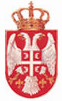 РЕПУБЛИКА СРБИЈА НАРОДНА СКУПШТИНАОдбор за спољне послове06 Број: 06-2/ 318-1626. децембар 2016. годинеБ е о г р а дНа основу члана 70. став 1. алинеја прва Пословника Народне скупштинеС А З И В А М12. СЕДНИЦУ ОДБОРА ЗА СПОЉНЕ ПОСЛОВЕЗА  СРЕДУ, 28. ДЕЦЕМБАР 2016. ГОДИНЕ,СА ПОЧЕТКОМ У  09,00 ЧАСОВА	За ову седницу предлажем следећиД н е в н и  р е дУсвајање записника са 11. седнице Одбора за спољне послове. Разговор са новоименованим амбасадором Републике Србије у Републици Куби, Данилом Пантовићем, пре његовог одласка на дипломатску дужност.Иницијативе за посете	Позив за учешће на Парламентарној конференцији Комонвелта о владавини права и      људским правима, у Лондону, Велика Британија, од 24. до 26. јануара 2017.године;	Позив за учешће на 10. Форуму Европа-Украјина, у Ржежову, Пољска, од 26. до 28. 	јануара 2017. године;	Позив за учешће на научној Конференцији „Скривени холокауст у Другом светском 	рату на Балкану“, Њујорк, САД, 26. до 30. јануара 2017. године;	Позив за учешће на радионици о Регионалној трговини,  за парламентарце из земаља    	Централне и Источне Европе, Централне Азије и Кавгаза (СЕЕСАС), у Бечу, 	Аустрија, од 21. до 23. фебруара 2017. године.	Позив за учешће на интерпарламентарној конференцији „Локалне и регионалне 	власти у земљама региона у процесу проширења и регионална политика ЕУ“, у 	Бриселу, 30. и 31. јануара 2017. године. 	Позив за учешће на конференцијама у организацији ЕП: „Европски семестар 2017“ и 	„Интерпарламентарна конференција о стабилиности, економској координацији и 	управљању у ЕУ“, Брисел, Краљевина Белгија, од 30. јануара до 1. фебруара 2017. 	године;	Позив за учешће на Парламентарном програму обуке ПС НАТО, у Бриселу, од 6. до 	7. марта 2017. године.	Иницијатива за посету Пододбора за транзицију и развој ПС НАТО Републици Србији,             април 	2017. године. Редовне активности сталних делегација	Учешће на Годишњем парламентарном слушању у Уједињеним нацијама у 	организацији ИПУ, Њујорк, САД, 13-14. фебруара 2017. године;	Учешће на Регионалном семинару за посланике Централне и Источне Европе и 	Централне Азије о имплементацији циљева одрживог развоја у организацији ИПУ, 	Будимпешта, Мађарска, 23-24. фебруар 2017. године;Учешће на Зимском заседању ПС ОЕБС, Беч, Аустрија, од 23. до 24. фебруара  2017.године; 	Учешће сталне делегације НС РС при ПС Медитерана на 11. годишњем пленарном 	заседању ПСМ од 23-24. фебруара 2017. године, Порто, Португалија;	Учешће на састанку Сталног комитета ПС СЕ, Мадрид, Краљевина Шпанија, 3. март 	2017. године;	Учешће на састанку Комитета за политичка питања и демократију ПС СЕ, Париз, 	Република Француска, 6. март 2017. године;	Учешће на састанку Комитета за правна питања и људска права ПС СЕ, Париз, 	Република Француска, 7. март  2017. године;	Учешће на састанку Мониторинг комитета ПС СЕ, Париз, Република Француска, 8. 	март 2017. године;	Учешће на састанку Комитета за миграције, избеглице и расељена лица ПС СЕ, 	Баку, Република Азербејџан, 15. и 16. март 2017. године;Учешће на састанку Комитета за једнакост и недискриминацију ПС СЕ, Париз, 	Република Француска, 20. и 21. март 2017. године;Учешће на састанку Комитета за културу, науку, образовање и медије ПС СЕ, Париз, 	Република Француска,  22. и 23. март 2017. године;Учешће на састанку Комитета за социјална питања, здравље и одрживи развој ПС 	СЕ,     	Париз, Република Француска, 24. март 2017. године;Учешће на заједничком 94. Роуз-Рот семинару и семинару Специјалне групе за 	Медитеран и Блиски исток ПС НАТО, Сарајево, БиХ, од 21. до 23. марта 2017. 	године;Учешће на 136. заседању Скупштине Интерпарламентарне уније у Даки, Бангладеш, 	1-5. април 2017. године.Извештаји о реализованим посетама     Извештај о посети председника Панафричког парламента Њ.Е. Роџера Нкодо Данга    Републици Србији, од 8. до 11. новембра 2016. године.4.2.    Извештај о учешћу сталне делегације НС РС при ПС НАТО на 62. годишњем заседању          Парламентарне скупштине НАТО-а одржаном у Истанбулу, Република Турска, од 18. до          22. новембра 2016. године.4.3.     Извештај о посети делегације Одбора за спољне послове Народне скупштине       Републике Србије Републици Грчкој од 21. до 23. новембра 2016. године.4.4.     Извештај о учешћу сталне делегације Народне скупштине Републике Србије у     Парламентарној скупштини Организације договора о колективној безбедности на     заседању ПС Организације договора о колективној  безбедности, 23-24.новембра     2016. године у Санкт Петербургу, Руска Федерација.4.5.     Извештај о посети делегације Одбора за спољну политику Државног збора Републике       Словеније Републици Србији 24. и 25. новембра 2016. године.4.6.     Извештај о учешћу председника Народне скупштине Републике Србије Маје Гојковић      на 45. Пленарном заседању Интерпарламентарне скупштине Заједнице независних      држава, од 24. до 25. новембра 2016. године, Санкт-Петербург, Руска Федерација;4.7.     Извештај о учешћу Сталне делегације Народне скупштине Републике Србије у             Парламентарној скупштини Савета Европе на састанку Сталног комитета ПС СЕ,            у Никозији, Кипар, 24-25. новембра 2016. године.   Реализовани парламентарни контакти  	Забелешка са састанка председнице Посланичке групе пријатељства са Русијом НС     	РС са члановима сталне делегације РФ при ПС ЦЕС, одржаног 1. децембра 2016. 	године.      Забелешка о састанку председника Посланичке групе пријатељства са Tурском у        НС РС проф. др Зорана Драгишића са  председником ПГП са Србијом у Парламенту      Турске Мустафом Исеином одржаном у Београду, 1. децембра 2016. године.Oстали реализовани контакти      Забелешка о састанку председника Посланичке групе пријатељства са Словенијом       Народне скупштине Републике Србије, Милијом Милетићем, са Њ.Е.Владимиром      Гаспаричем, амбасадором Словеније у Београду, одржаном 8. новембра 2016. године.Забелешка са састанка председника Посланичке групе пријатељства са Палестиному Народној скупштини Републике Србије Крсте Јањушевића и амбасадора Палестине у Србији Њ.Е. Мохамеда К.М.Набхана, одржаног 14. новембра 2016. године.Забелешка о састанку Посланичке групе пријатељства са Словенијом Народне     скупштине Републике Србије и Њ.Е. Владимира Гаспарича, амбасадора Словеније уБеограду, одржаном 25. новембра 2016. године.      Забелешка о разговору проф. др Жарка Обрадовића, председника Одбора за спољне      послове НС РС, са Њ.Е. Елијасом Елијадисом, амбасадором Републике Грчке у       Београду, одржаном 28. новембра 2016. године.      Забелешка о састанку потпредседника НС РС проф.др Владимира Маринковића са Њ.Е.      Јоханесом Ајгнером, амбасадором Аустрије у Београду, одржаном 7. децембра 2016.       године.      Забелешка са састанка потпредседника НС РС Верољуба Арсића са делегацијом        Светске јеврејске организације за реституцију, одржаног 7. децембра 2016. године.Промене у саставу посланичких група пријатељстваРазно	   Седница ће се одржати у Дому Народне скупштине, Трг Николе Пашића 13, у сали  II.Моле се чланови Одбора да у случају спречености да присуствују седници Одбора, о томе обавесте своје заменике у Одбору.                                                                                                  ПРЕДСЕДНИК ОДБОРА                                                                                               проф. др Жарко Обрадовић,с.р. 